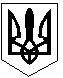 УКРАЇНАСКВИРСЬКА РАЙОННА ДЕРЖАВНА АДМІНІСТРАЦІЯ КИЇВСЬКОЇ ОБЛАСТІВІДДІЛ  ОСВІТИАдреса: .Сквира, Богачевського, 55. Тел. 5-25-75. e-mail:skviravo@ukr.netНАКАЗ11 травня 2017 року										 №130Про облік дітей і підлітків дошкільного та шкільного віку в Сквирському районіВідповідно до Законів України «Про освіту», «Про загальну середню освіту», статті 19 Закону України «Про дошкільну освіту», статті 32 Закону України «Про місцеве самоврядування», відповідно до Постанови Кабінету Міністрів України від 12.04.2000 року № 646 “Про затвердження Інструкції з обліку дітей і підлітків шкільного віку”, розпорядження Київської облдержадміністрації від 12.04.2012 року №149, розпорядження голови Сквирської райдержадміністрації від 19.05.2014 №231 “Про облік дітей і підлітків дошкільного та шкільного віку в Сквирському районі”, з метою прогнозування мережі дошкільних навчальних закладів відповідно до освітніх запитів населення,  забезпечення своєчасного, належного обліку дітей і підлітків дошкільного та шкільного віку, охоплення їх навчанням та вихованням в дошкільний, загальноосвітніх навчальних закладах, забезпечення прав громадян на отримання дошкільної та повної загальної середньої освіти  та виявлення неповнолітніх шкільного віку, які не охоплені навчанням в системі загальної середньої освітинаказую:Керівникам дошкільних, загальноосвітніх навчальних закладів:1.1 Забезпечити виконання вимог Інструкції щодо обліку дітей та підлітків дошкільного ташкільного вікуСтворити робочі групи з обліку дітей дошкільного та шкільного  віку та забезпечити умови для їх роботи. До 15 червня 2017 рокуСпільно з органами місцевого  самоврядування забезпечити складання (уточнення) списків дітей і підлітків дошкільного та шкільного віку за мікрорайонами обслуговування (додаток).   До 15 серпня 2017 року1.4. Провести перевірку явки дітей на навчання та передачу списків до відділу освіти  разом з довідками з місця навчання тих дітей, які здобувають повну загальну середню освіту в       інших навчальних закладах.До 05 вересня 2017 року1.5. Здійснювати  комп’ютерну систему обліку дітей та підлітків шкільного віку. Спискискласти окремо на дітей віком від 6 до 18 років (на кожний рік народження окремо), а також на дітей, яким на 1 вересня поточного року виповнюється 5 років, та тих, які мають вади фізичного та розумового розвитку і повинні навчатись в закладах  для дітей , що потребують соціальної допомоги та реабілітації, а також тих, які не можуть навчатися за висновками ПМПК.2.Робочим групам з обліку дітей дошкільного віку (завідуючим дошкільних навчальних закладів) подати у відділ освіти Сквирської райдержадміністрації уточнені списки  дітей (з приміткою про різні форми здобуття дітьми дошкільної освіти).До 01 вересня 2017 рокуРайонному методичному кабінету (Корбут Л.А.):3.1. Створити персоніфіковані банки даних дітей дошкільного віку по мікрорайонах. До 25 вересня 2017 року3.2. Узагальнену інформацію про кількість дітей та форми здобуття ними дошкільної освіти подати департаменту освіти і науки Київської обласної державної адміністрації До 30 вересня 2017 року4. Встановити персональну відповідальність керівників дошкільних, загальноосвітніх навчальних закладів за порушенням прав дітей і підлітків на отримання повної загальної середньої освіти. Здійснити заходи щодо залучення виявлених неповнолітніх, які не навчаються, до здобуття повної загальної середньої освіти в навчальних закладах району.5. Контроль за виконанням даного наказу покласти на головного спеціаліста відділу освіти Барильченко О.В.Начальник відділу								О.В.ЗаболотнийДодаток до наказу відділу освіти№ 130  від 11.05.2017 р.Території обслуговуваннядошкільних та загальноосвітніх навчальних закладів Сквирського району1.  Антонівське навчально-виховне об’єднання «Загальноосвітня школа І-ІІІ ст. –дошкільний навчальний заклад»с.Антонів2.Буківський навчально-виховний комплекс «Загальноосвітня школаІ-ІІІ ст. – дитячий садок»с. Буки, с. Великі Єрчики3.В.Половецький навчально-виховний комплекс «Загальноосвітня школаІ-ІІІ ст. – дитячий садок»с. Великополовецьке, с. Мала Михайлівка             с. Владиславка, хут.Вороничі, Андріївка4.Горобіївський навчально-виховний комплекс «Загальноосвітня школаІ-ІІІ ст. – дитячий садок»- с.Горобіївка, с.Лаврики5.Дулицьке навчально-виховне об’єднання «Загальноосвітня школа І-ІІІ ст. –дошкільний навчальний заклад- с.Дулицьке, с.Безпечна, с. Красноліси, хут.Ордаша6.Кривошиїнське навчально-виховне об’єднання «Загальноосвітня школа І-ІІІ ст. –дошкільний навчальний заклад.-ДНЗ" с.Цапіївка, с.Кривошиїнці "7.Оріховецький навчально-виховний комплекс «Загальноосвітня школаІ-ІІІ ст. – дитячий садок» с.Оріховець, с.Каленна8.Пищиківська загальноосвітня школа І-ІІІ ст. с.Пищики, с.Безугляки9.Пустоварівський навчально-виховний комплекс «Загальноосвітня школаІ-ІІІ ст. – дитячий садок»с.Пустоварівка10.Самгородоцька загальноосвітня школа І-ІІІ ст.Самгородоцький ДНЗ с.Самгородок, с.Рибчинці, с.Ями, с.Саврань,с. Мовчанівка11.Шамраївський навчально-виховний комплекс «Загальноосвітня школаІ-ІІІ ст. – дитячий садок»с.Шамраївка  (в межах територіальногоподілу), с.Тарасівка, с.Н.Пустоварівка12.Сквирська загальноосвітня школа І-ІІІ ст. №1 ім.М.Ольшевського вулиці: Стаханова, Лісова,Пушкіна, Січова, Чижика,Весняна, Польова, Миру,Відродження, Незалежності з № 65 до кінця,з №68 до кінця,Богачевського з №58 до кінця,з №61 до кінця,Громова, Леваневського, Сонячна,П.Мирного, Квітнева, Плугатаря, Папаніна,Ольшевського, Максима Рильського з №59 до кінця, з№62 до кінця, СпівочаВатутіна, Чкалова, Франка, Маслова;провулки: Фруктових садів, Білякова, Лермонтова,Весняний, Громова, Медовий,І Травня, Масловас. Селезенівка13.Сквирська загальноосвітня школа І-ІІІ ст. №2вулиці: Ш.Алейхема, Гоголя, Площа Героїв Сквирщини,Богачевського з №1 по №63, з №2 по № 66,Максима Рильського з №1 до №57, з №2 до №60,Слобідська з №1 до №17, з №2 до №20,Незалежності з №1 до 49, з №2 до №64,Набережна; Соборна,  Соборна (приватний сектор)провулки: Гоголя, Молокова, Якушкіна,Поштовий, Пивоварний, Максима Рильського,Каштановий, Коцюбинського, Жовтневий,Горького, Незалежності с.Шаліївка, с.Терешки14.Сквирська загалньоосвітня школа І-ІІІ ст. №3    - вулиці: Лівобережна, Абрикосова, Байдукова, Шевченка, 8-Березня, Комарова, Чапаєва, Київська, Чорновола, Залізнична, Грушевського, Озерна, В.Дубініна, Рябоконя, Перемоги, Лугова, Піщана, Мічуріна, Проектна, Гагаріна, Пустоварівська, Котляревського,Павленківська, Садова, Чернишевського,Партизанська, Дюканова, Довженка, Поліська, Ярослава Мудрого, Володимирська, Гребінки, Сковороди, Кобилянського, Йосипа Магомета,Гмирі,  Глінки, М.Лисенка; провулки: Лівоберезний, Дюканова, Озерний,Польовий, Лікарський, Прорізний, Шкільний, Шевченка,  Гагаріна, МічурінаЧернишевського, Піщаний, Проектний, Фрунзе,  М.Лисенка15.Сквирський навчально-виховний комплекс «Загальноосвітня школаІ-ІІІ ст. № 4 – дитячий садок»- вулиці: Барвінкова, Корольова,Архітектурний, П.Осипенка, Декабристів,Мельника, Гончарна,Успенська, Липовецька,Самгородоцька, Академіка Кононського, Кібенка,Селекційна, Кононівська, Шовковична;провулки: Архітектурний, Кривоноса,Цегельний, Ковельмана, Яровий,Слобідський, с. Малі Єрчики16.Сквирська загальноосвітня школа І-ІІІ ст. №5- вулиці: Новоселецька, Матросова, Короленка, Лесі Українки, Некрасова, С.Ласточкіна, Б.Хмельницького, Бондаря -Дністровського, Вишнева, Кобзаря,   Слобідська з №19 до кінця, з №22 до кінця;провулки:  Новоселецький, Кільцевий,Яблуневий, Річковий, Некрасова,Слободянський, Толстого;села: Домантівка, Квітневе17. К.Гребельський навчально-виховний комплекс «Загальноосвітня школаІ-ІІ ст. – дитячий садок»- с.К.Гребля, с.Золотуха18.М.Лисовецький навчально-виховний комплекс «Загальноосвітня школаІ-ІІ ст. – дитячий садок» с.Малі Лисовці, с.Миньківці19. Рогізнянський навчально-виховний комплекс «Загальноосвітня школаІ-ІІ ст. – дитячий садок» с.Рогізна, с.Краснянка, хутір Дунайка20.Тхорівський навчально-виховний комплекс «Загальноосвітня школаІ-ІІ ст. – дитячий садок»с.Тхорівка21.Чубинецький навчально-виховний комплекс «Загальноосвітня школаІ-ІІ ст. – дитячий садок»"   с.Чубинці, с.Таборів22.Рудянське навчально-виховне об’єднання «Загальноосвітня школа І-ІІІ ст. –дошкільний навчальний заклад с.Руда23..Шапіївський навчально-виховний комплекс «Загальноосвітня школаІ-ІІ ст. – дитячий садок»с.Шапіївка, с.Токарівка24.Дошкільний навчальний заклад №1 «Світанок» вулиці: Громова, Леванєвського, Сонячна,П.Мирного, Квітнева, Плугатаря, Папаніна,Ольшевського, Максима Рильського, Богачевського,Гоголя, Співоча, Ватутіна, Чкалова,Франка, Маслова;провулки: Громова, Горького, Гоголя,Каштановий, Медовий, 1 Травня,Маслова25.Дошкільний навчальний заклад №2 «Малятко»вулиці: Соборна, Слобідська, Площа Героїв Скирщини,Ш.Алейхема, Косовського, Корольова,П.Осипенка, Декабристів, Мельника,Гончара, Липовецька,Самгородоцька, Академіка Кононського, Кібенка,Селекційна, Кононівська, Шовковична,Новоселецька, Матросова, Короленка,Лесі Українки, Некрасова, С.Ласточкіна,Б.Хмельницького, Бондаря Дністровського, Жданова,Кобзаря; провулки: Архітектурний, Кривоноса, Цегельний, Ковельмана, Яровий, Слобідський, Новоселецький, Кільцевий, Яблуневий, Річковий, Некрасова, Слободянський, Толстого, Молокова, Якушкіна, Поштовий, Пивоварний,Максима Рильського, Коцюбинського, Жовтневий26.Дошкільний навчальний заклад №3 «Берізка»вулиці: Стаханова, Лісова, Пушкіна,Успенська,Чижика, Весняна, Миру, Незалежності з №134 до кінця, з №160 до кінця;провулки: Фруктових садів, Білякова, Лермонтова,Весняний27.Дошкільний навчальний заклад №5 «Калинка»вулиці: Байдукова, Шевченка, В.Дубініна,Рябоконя, Перемоги, Лугова, Піщана,Мічуріна, Проектна, Гагаріна, Пустоварівська,Котляревського, Фрунзе, Садова, Чернишевського,Партизанська, Дюканова, Довженка, Я. Мудрого, Володимирська, Гребінки, Сковороди, Кобилянського, Й. Магомета, Гмирі, Глінки, М.Лисенка; провулки: Дюканова, Лікарський, Прорізний,Шкільний, Шевченка, Гагаріна, Мічуріна,Чернишевського, Піщаний, Проектний, Павленківський, М.Лисенка.28.Дошкільний навчальний заклад №6 «Ромашка»вулиці: Польова, Відродження, Лівобережний, Грушевського, Квітнева, П.Мирного, Чумацька, Комарова, Незалежності з №1 до 135, з №2 до 160, Абрикосова, Чорновола, Київська, Залізнична, 8-Березня, Набережна; провулки: Незалежностві, Польовий, Озірний